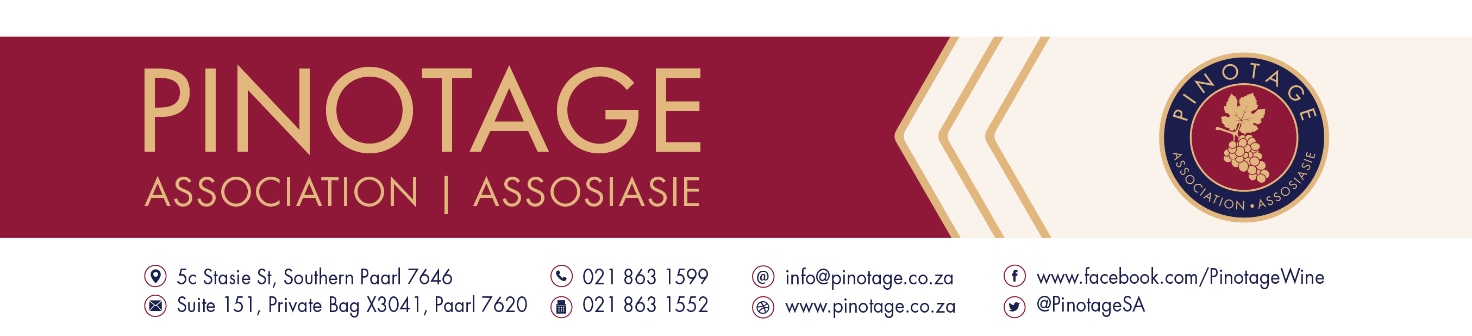 REGISTRATION FORM  |  REGISTRASIEVORMANNUAL GENERAL MEETING  |  ALGEMENE JAARVERGADERING6 June 2023 @ The Palm Terrace, Neethlingshof, Stellenbosch, 09h00 – 13h30CLOSING DATE FOR REGISTRATION AND RECEIPT OF PAYMENT:  31 May 2023.
SLUITINGSDATUM VIR REGISTRASIE EN ONTVANGS VAN BETALING:  31 Mei 2023.Registration is compulsory and will take place upon receipt of completed registration form.
Registrasie is verpligtend en sal geskied by ontvangs van volledig voltooide aansoekvorm.Cost:Members: 	R150.00 (membership must be paid by 31 May 2023 to qualify.)  Lede: 		R150.00 (lidmaatskap moet teen 31 May 2023 betaal wees om te kwalifiseer.)Non-members:	 R300 pp Nie-lede: 	 R300 ppInvoice will be issued upon receipt of payment./ Faktuur sal uitgereik word met ontvangs van betaling.______________________	________________
Signature / Handtekening	Date / DatumPAYMENT DETAILS  |  BETALINGSBESONDERHEDEBeneficiary | Begunstigde:  Pinotage Association/Association
Bank:  ABSA
Account no. | Rekeningnr.  410216949
Branch code | Takkode::  632005
Ref. | Verw.:  Name of cellar | Naam van kelder CONTACT PERSON  |  KONTAKPERSOONLeilanie Zietsman  |  T.:  021 863 1599; E-mail/pos: info@pinotage.co.zaCellar or company
Kelder of maatskappyName / NameMember
LidYes
JaNo
NeeName / NameMember
LidYes
JaNo
NeeName / NameMember
LidYes
JaNo
NeeAddress / AdresE-mail / E-pos
Tel.Cell no.
Selnr.Invoice made out to
Faktuur uitgemaak aan